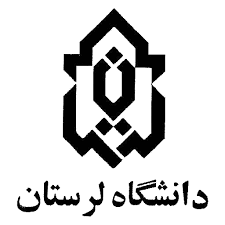 معاونت پژوهش و فناوریمدیریت ارتباط با جامعه و کارآفرینیدرخواست عضو هیئت علمی برای گذراندن فرصت مطالعاتی در جامعه و صنعت توجه: درج تاریخ در کاربرگ ضروری است و در صورت نقص مدارک، ثبت درخواست توسط دبیرخانه مربوطه صورت نخواهد گرفت. مشخصات عضو هیئت علمی (متقاضی)نام و نام خانوادگی:                               دانشکده:                     گروه:                                    حوزه تخصصی:پست الکترونیکی:                                      تلفن محل کار:                                              تلفن همراه:وضعیت استخدامی:                      مرتبه علمی:                   آخرین تاریخ ارتقاء مرتبه:  تاریخ استفاده از آخرین فرصت مطالعاتی:مشخصات واحد عملیاتی (صنعت و جامعه)نام صنعت/جامعه:                                                                      نام واحد عملیاتی مربوطه:شماره تماس: واحد عملیاتی مربوطه:                             آدرس واحد عملیاتی مربوطه:تاریخ شروع:                               تاریخ پایان:                       مدت حضور در واحد عملیاتی (روز در هفته):موضوع برنامه کاری فرصت مطالعاتی (موضوع قرارداد واحد عملیاتی با دانشگاه):مبلغ قرارداد (در صورت لزوم):                          (به ریال)دستاوردهای مورد انتظاردستاوردهای مورد انتظار فرصت مطالعاتی به شرح زیر می‌باشد:جهت دهی به حوزه پژوهشی جدید در زمینه ..................................................................................................... در دانشگاهجذب حمایت مالی در قالب تعریف موضوع و عقد قرارداد /گرنت پژوهشی با صنعت و جامعهتسهیل بهره برداری از خدمات آزمایشگاهی و تجهیزات تحقیقاتی موجود در واحد عملیاتیایجاد زمینه های لازم برای ارتقاء کیفیت ارائه دروس جهت افزایش مهارت دانشجویاناخذ حمایت صنعت/جامعه از تعداد ...................  پایان نامه دانشجویان تحصیلات تکمیلیثبت تعداد .....................  اختراع مشترک با صنعت و جامعهفراهم نمودن تعداد ................... فرصت کارآموزی دانشجویان در صنعت و جامعهتعریف و طراحی تعداد................. دوره آموزشی تخصصی دوره آموزشی تخصصی کوتاه مدتایجاد دفتر توسعه فناوری مشترک با صنعت و جامعه تحت عنوان...........................................................فراهم نمودن زمینه اشتغال تعداد.......................... دانش آموختگان دانشگاه در صنعت و جامعهانتشار تعداد ................... مقالات علمی ISI مشترکتولید یک محصول دانش بنیان جدید با تأییدیه نهایی مراجع ذیصلاحسایر موارد ...............................................................................................................................    امضای متقاضی:                                                                                         تاریخ:این قسمت توسط جانشین آموزشی متقاضی تکمیل گردد:اینجانب/اینجانبان                                   عضو گروه                                      تعهد می نمایم که در غیاب متقاضی فرصت مطالعاتی، وظایف آموزشی ایشان (تدریس دروس و ....) را انجام داده و در مدت تعهد، تقاضای استفاده از فرصت مطالعاتی خارجی / داخلی، مأموریت پژوهشی یا مرخصی نکنم.   امضای جانشین آموزشی:                                                     امضاء:                                           تاریخ:این قسمت توسط جانشین پژوهشی متقاضی تکمیل گردد (در صورت درخواست فرصت مطالعاتی تمام وقت):اینجانب/اینجانبان                                  عضو گروه                          تعهد می نمایم که در غیاب متقاضی فرصت مطالعاتی، وظایف پژوهشی ایشان (سرپرستی آزمایشگاه تحقیقاتی، سرپرستی واحدهای پژوهشی، پیگیری پروژه های تحقیقاتی و قراردادهای جاری و ...) را انجام داده و در مدت تعهد، تقاضای استفاده از فرصت مطالعاتی خارجی / داخلی، مأموریت پژوهشی یا مرخصی نکنم.  امضای جانشین پژوهشی و ارتباط با صنعت:                                                     امضاء:                                           تاریخ:تاییدیه گروهدرخواست فرصت مطالعاتی آقای / خانم دکتر .................................................................... با مشخصات فوق در جلسه گروه ................................................مورخ .......................... مطرح شد و با توجه به تناسب واحد عملیاتی صنعت/جامعه و برنامه فرصت مطالعاتی با تخصص ایشان، با درخواست ایشان به صورت حضور تمام وقت نیمه وقت (مدت زمان حضور در صنعت: .........روز در هفته) موافقت شد.          نام و نام خانوادگی مدیر گروه:                                                تاریخ:                                امضاء:تاییدیه معاونین آموزشی و پژوهشی دانشکده:درخواست فرصت مطالعاتی آقا/خانم دکتر....................................با مشخصات فوق در جلسه شورای دانشکده مورخ ....................................مطرح و مورد موافقت قرار گرفت. همچنین وضعیت جانشینی آموزشی ایشان توسط آقای/خانم دکتر                                    و جانشین پژوهشی ایشان توسط  آقای/خانم دکتر                                    در طول دوره فرصت مطالعاتی ایشان مورد تایید است. امضای معاون آموزش و تحصیلات تکمیلی دانشکده:                                     امضای معاون پژوهش و فناوری دانشکده:                          تاریخ:                                                                                              تاریخ:                                مدیر محترم ارتباط با جامعه و کارآفرینی:با سلام؛احتراماً، بدینوسیله درخواست استفاده از فرصت مطالعاتی در صنعت و جامعه همکار محترم، آقای/خانم دکتر                                    در راستای برنامه توسعه پژوهش و ارتباط با صنعت دانشکده بوده و با توجه به نتایج ملموس مشخص شده در فوق، مناسب ارزیابی شده و جهت بررسی و دستور اقدام مقتضی ایفاد می شود. نام و نام خانوادگی رییس دانشکده:                       تاریخ:                                امضاء:تاییدیه حوزه معاونت پژوهش و فناوری دانشگاه:درخواست برنامه مطالعاتی و دستاوردهای مورد انتظار فرصت مطالعاتی آقا/خانم دکتر................................................... در شورای پژوهشی/کمیته ارتباط با جامعه و کارآفرینی دانشگاه،   مناسب ارزیابی می شود.                                                             در اولویت قرار نمی گیرد.امضای مدیر ارتباط با جامعه و کارآفرینی                                     تاریخ:    موضوع جهت طرح به هیئت رئیسه محترم دانشگاه ارجاع می شود.                    موضوع جهت اطلاع متقاضی به دانشکده عودت می گردد. امضای معاون پژوهش و فناوری دانشگاه                       تاریخ:درخواست متقاضی در جلسه مورخ ............................................. هیئت رئیسه محترم دانشگاه طرح و پس از بررسی      مورد موافقت قرار گرفت.                                در اولویت قرار نگرفت.امضای معاون پژوهش و فناوری دانشگاه                       تاریخ: